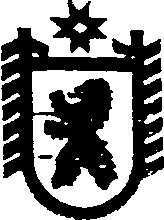 Республика КарелияАДМИНИСТРАЦИЯ СЕГЕЖСКОГО МУНИЦИПАЛЬНОГО РАЙОНАПОСТАНОВЛЕНИЕот  17 июня   2016  года   №  538СегежаОб утверждении плана-графика проведения проверок использования жилых помещений, предоставленных детям-сиротам и детям, оставшимся без попечения родителей, а также лицам из числа детей-сирот и детей, оставшихся без попечения родителей по договорам найма жилого помещения для детей-сирот и детей, оставшихся без попечения родителей, лиц из числа детей-сирот и детей, оставшихся без попечения родителей, на III квартал 2016 годаВ соответствии с Положением о порядке осуществления контроля за использованием  жилых помещений, предоставленных  детям-сиротам и детям, оставшимся без попечения родителей, а также лицам из числа детей-сирот и детей, оставшихся без попечения родителей, утвержденным постановлением администрации Сегежского муниципального района от 11 ноября 2014 г. № 1459 (в редакции постановления от 02.06.2015 г.), администрация Сегежского муниципального района                                                   п о с т а н о в л я е т:           	1. Утвердить прилагаемый план-график проведения проверок использования жилых помещений, предоставленных детям-сиротам и детям, оставшимся без попечения родителей, а также лицам из числа детей-сирот и детей, оставшихся без попечения родителей по договорам найма жилого помещения для детей-сирот и детей, оставшихся без попечения родителей, лиц из числа детей-сирот и детей, оставшихся без попечения родителей, на III квартал 2016 года.           	2. Контроль за исполнением настоящего постановления возложить на заместителя главы администрации Сегежского муниципального района по социальным вопросам  Е.Н. Антонову.	3. Отделу информационных технологий администрации Сегежского муниципального района (Т.А.Слиж) обнародовать настоящее постановление   путем размещения официального текста настоящего постановления в  информационно-телекоммуникационной сети «Интернет» на официальном сайте администрации Сегежского муниципального района  http://home.onego.ru/~segadmin.                Глава администрацииСегежского муниципального района                                                                   И.П.ВекслерРазослать: дело, Е.Н.Антоновой, УО, ОСиЖКХ, КУМИиЗР.               УТВЕРЖДЁНпостановлением  администрацииСегежского муниципального районаот  17  июня 2016 г. №  538План-график проведения проверок использования жилых помещений, предоставленных детям-сиротам и детям, оставшимся без попечения родителей, а также лицам из числа детей-сирот и детей, оставшихся без попечения родителей по договорам найма жилого помещения для детей-сирот и детей, оставшихся без попечения родителей, лиц из числа детей-сирот и детей, оставшихся без попечения родителей, на III квартал 2016 года_______________________№ п/пАдрес жилого помещенияПериод проведения проверкиПеречень запрашиваемых документов1.Республика Карелия, Сегежский район, г. Сегежа, ул. Советская, д. 21, кв. 18 (29,5кв.м.)август 2016 годаСведения о задолженности по оплате за содержание жилого помещения и коммунальные услуги2.Республика Карелия, Сегежский район, г. Сегежа, ул. Лейгубская, д. 3, кв. 28 (29,1 кв.м.)август 2016 годаСведения о задолженности по оплате за содержание жилого помещения и коммунальные услуги3. Республика Карелия, Сегежский район, г. Сегежа, ул. Карельская, д. 10а, кв. 60сентябрь  2016 годаСведения о задолженности по оплате за содержание жилого помещения и коммунальные услуги